Na skok do Skal 2019Charitativní nejen Koňská show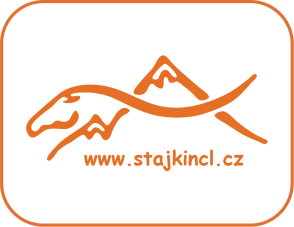 5.7. 2019   Skály u Rýmařova                                         Stáj Kincl (jezdecký areál)
										     za každého počasí
16:00 - 20:00	-  MINIZOO ...  mini koně, mini kozičky    
                    	    a jiná zvířátka na pohlazení pro děti i dospělé 
                     	-  atrakce pro děti a dospělé   
       			-  jízda v kočáře, vožení dětí na koních                            
                    	-  skákací hrad, nafukovací megaskluzavka a jiné skákačky
                    	-  malování na obličej, lukostřelba 
                    	-  jarmark, výstava techniky integrovaného záchranného systému
                    	-  Exkluzivní nabídka jídel a pití pro všechny


18:00 - 20:00 	Koňská show
                     	- Vystoupení špičkových sportovců a jiná jezdecká show                                  
                    	- Doprovodná Show, ATRAKTIVNÍ ZÁŽITKY
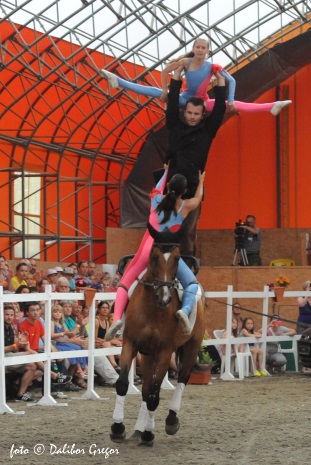 21:00 – 22:00    	DAVID DEYL - KONCERT
22:15			- OHŇOSTROJ 
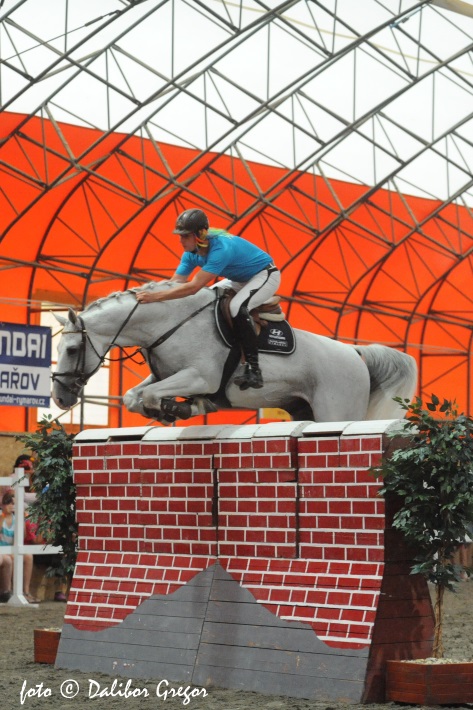 22:30 		Afterparty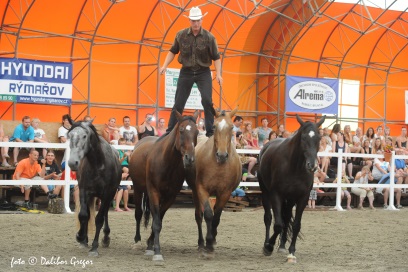 Cena vstupenky:   	Od 99,- Kč
Děti ZDARMAPodrobnosti na:  www.naskokdoskal.cz www.naskokdoskal.cz                                                                                                                        www.stajkincl.cz 